Додаток 4
до ПорядкуКорінець розписки N _______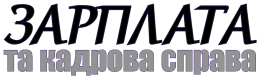 Про прийом на зберігання військово-облікового документа________________________________________________(прізвище, ім'я, по батькові)рік народження __________________________________військове звання _________________________________мета прийняття на зберігання військово-облікового документа ___________________________________________________________________________________________________________                        _____________
(прізвище і посада особи,                                         (підпис)
яка прийняла на зберігання
військово-обліковий документ)Розписка військовозобов'язаного (призовника) у зворотному отриманні військово-облікового документа
________________
          (підпис)___ _________ 20__ р.Корінець розписки N _______Про прийом на зберігання військово-облікового документа________________________________________________(прізвище, ім'я, по батькові)рік народження __________________________________військове звання _________________________________мета прийняття на зберігання військово-облікового документа ___________________________________________________________________________________________________________                        _____________
(прізвище і посада особи,                                         (підпис)
яка прийняла на зберігання
військово-обліковий документ)Розписка військовозобов'язаного (призовника) у зворотному отриманні військово-облікового документа
________________
          (підпис)___ _________ 20__ р.Розписка N ___________Видана ___________________________________________
(прізвище, ім'я, по батькові)________ року народження про те, що військово-обліковий документ, який йому належить, серія ________________, 
N __________________, прийнятий для зберігання з метою __________________________________________________
__________________________________________________Розписка дійсна до
___ __________ 20___ р.______________________                              _____________
(прізвище і посада особи,                                               (підпис)
яка прийняла на зберігання
військово-обліковий документ)М. П.Розписка N ___________Видана ___________________________________________
(прізвище, ім'я, по батькові)________ року народження про те, що військово-обліковий документ, який йому належить, серія ________________, 
N __________________, прийнятий для зберігання з метою __________________________________________________
__________________________________________________Розписка дійсна до
___ __________ 20___ р.______________________                              _____________
(прізвище і посада особи,                                               (підпис)
яка прийняла на зберігання
військово-обліковий документ)М. П.____________
Примітка.____________
Примітка. 
Бланки розписок формуються у блокноти обсягом не менш як 50 аркушів.Використані та повернуті призовниками і військовозобов'язаними розписки про вилучення військово-облікових документів зберігаються протягом року до наступного звіряння облікових даних.Розписки про вилучення військово-облікових документів у призовників і військово-зобов'язаних на відповідальне зберігання військовими частинами та установами військових формувань, утворених відповідно до законів, крім Збройних Сил, а також органами Національної поліції, органами і підрозділами цивільного захисту, Держспецзв'язку та Державною кримінально-виконавчою службою, зберігаються до дати повернення військово-облікових документів призовникам та військовозобов'язаним під час їх звільнення з таких органів. 
Бланки розписок формуються у блокноти обсягом не менш як 50 аркушів.Використані та повернуті призовниками і військовозобов'язаними розписки про вилучення військово-облікових документів зберігаються протягом року до наступного звіряння облікових даних.Розписки про вилучення військово-облікових документів у призовників і військово-зобов'язаних на відповідальне зберігання військовими частинами та установами військових формувань, утворених відповідно до законів, крім Збройних Сил, а також органами Національної поліції, органами і підрозділами цивільного захисту, Держспецзв'язку та Державною кримінально-виконавчою службою, зберігаються до дати повернення військово-облікових документів призовникам та військовозобов'язаним під час їх звільнення з таких органів.